 CENTER DIRECTOR:   NANCY LEE                                    ASSISTANT DIRECTOR:  DEANA DILLON TELEPHONE: (614) 837-3020 / FAX: (614) 833-6471HOURS:   MON-THURS  8:30 a.m. - 4:30 p.m.	    FRIDAYS          8:30 a.m. – 2:30 p.m.WEB PAGE:  http://pickeringtonseniorcenter.org EMAIL:          NLee@pickeringtonseniorcenter.com  A NOTE FROM NANCYThank you so much to the many volunteers who have helped this past year.  Thanks to the Board of Trustees for their dedication to our Center.  Hopefully everything will be back to normal in 2022 so we can start back with our monthly luncheons, music series, pancakes breakfasts, etc.   Merry Christmas, Happy Hanukkah, Happy New Year, Seasons Greetings and Happy Holidays to all of our members from our office staff, Board of Trustees and maintenance staff! Nancy Lee, Deana Dillon,Jeri HeskettDoug Hoek, Linwood Connell, Shirley Bowler, Jeanne Carroll, Patricia Carroll, Larry Frazee, Ray Knight, Annabelle Marion, Mike Scudder,Mark Boggs, and Diane Cain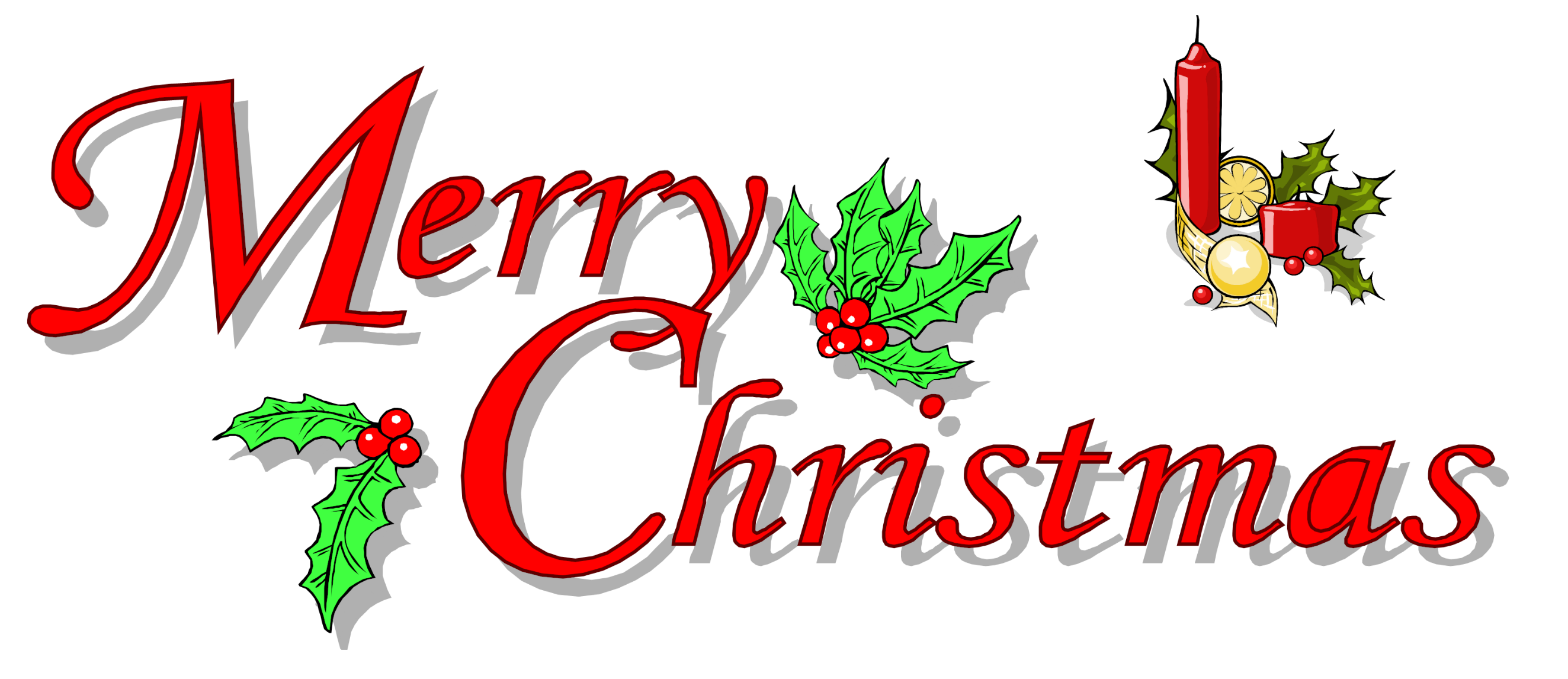  2022 MEMBERSHIP DUES - $13.00It’s that time of year again, time to pay your Senior Center dues for next year.  If you’ve had a change of address or phone number, be sure to let our office know. Members who joined after October 1st and paid $6.25 for the balance of 2021, your dues of $13.00 are due by January 1st.  If you pay by mail, make sure to enclose a self-addressed envelope so that we can mail your Membership Card to you.  If you turned 90 before January 1st, 2022 your membership is free.  Any snowbirds who would like the newsletter forwarded to you, just give us your address and we will do so, and let us know when you return to your Ohio address.10.00 CLUBJust a reminder that we have a donation called the $10.00 Club. You can donate any amount you would like. The money donated helps with the purchase of items that we need for the kitchen andoffice supplies, etc.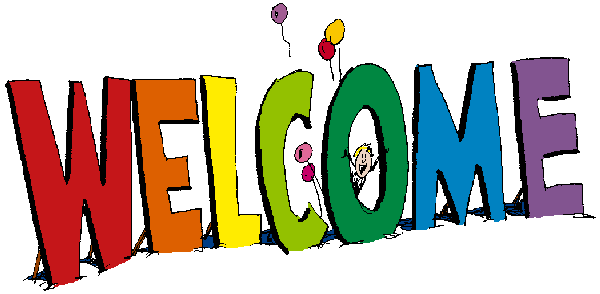 NEW MEMBERSWe welcome the following new members to our Center and hope they will join us for some of our activities: Lily Chou, Don and Rita Donovan,  Jeannie Griggs, Paula Joseph, Anna Logan, Connie McClellan, Joann Montgomery, Jennifer Slaydon, and Joann Westake.MEMBERSHIP INCENTIVE PROGRAMAny member who signs up four new members will receive a $25.00 gift card.  Tell the office to put your name on the form when you sign up a new member. All you need is four members!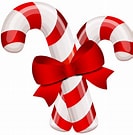 OUR PARKING LOT ENTRANCE & EXITPlease be sure to follow the arrows designating the entrance and exit to our Center’s parking lot. This has been done for everyone’s safety and to avoid accidents after some near misses.  In the event of a fender bend, the driver not adhering to these signs will be responsible for the accident.   As always, be sure to drive slowly and courteously while in our parking lot.BOARD NOMINEESIn December we will be electing three members  for our Pickerington Senior Center Board of Trustees.  They will serve for the next three years.  The following Board members are up for                re-election: Linwood Connell, Larry Frazee and Annabelle Marion.If you would like to run for the Board, or if you know someone that would, please let us know so we can put the name on the ballot.REMINDER - CHRISTMAS DESSERT EVENTDecember 9th, Thursday, we will be hosting a special Christmas Dessert Event at our Center, from 1:00–2:30 p.m. The event will be sponsored by Brookdale Lakeview Crossing, Brookdale Hospice, Springs Health Campus and Summit Healthcare.  We’ll offer a selection of desserts with coffee, tea or water for everyone.  Voting for the three BoardMembers will occur during this event.BLANKETS FOR THE HOMELESSSeton Homeless Comfort Crew is collecting old bedding, curtains, material, etc., to make sleeping bags for the homeless.  When the sleeping bags are finished they are given to the Holy Family Soup Kitchen who distributes them to the homeless. LETTERS TO SANTAThe City of Pickerington would like our seniors to answer letters to Santa as we have been doing for the past several years.  We have a few letters  formatted for this or you can make up your own.  If you would be willing to help, please call our office.  In the past we have replied to as many as 300 letters.  A big thank you to Carolyn Jones, last year she answered all the letters to Santa.  Due to health problems she isn’t able to help this year. VOLUNTEER OF THE MONTHOur Center would like to honor Neva Nameth as our  volunteer for the month of December.  Neva has been in charge of Bingo for years.  She coordinates getting sponsors and picking up Bingo prizes.  When we have a potluck she oversees the clean-up after Bingo.  Neva will receive a $15.00 gift card.  Enjoy your reserved parking space for the month of December.   Thanks for all your help!WEATHER DELAY OPENINGS and/or CLOSINGSAs we approach the winter months, we want to remind everyone that our Center follows the Pickerington School District inclement weather schedule. This information will be posted on Channel 10.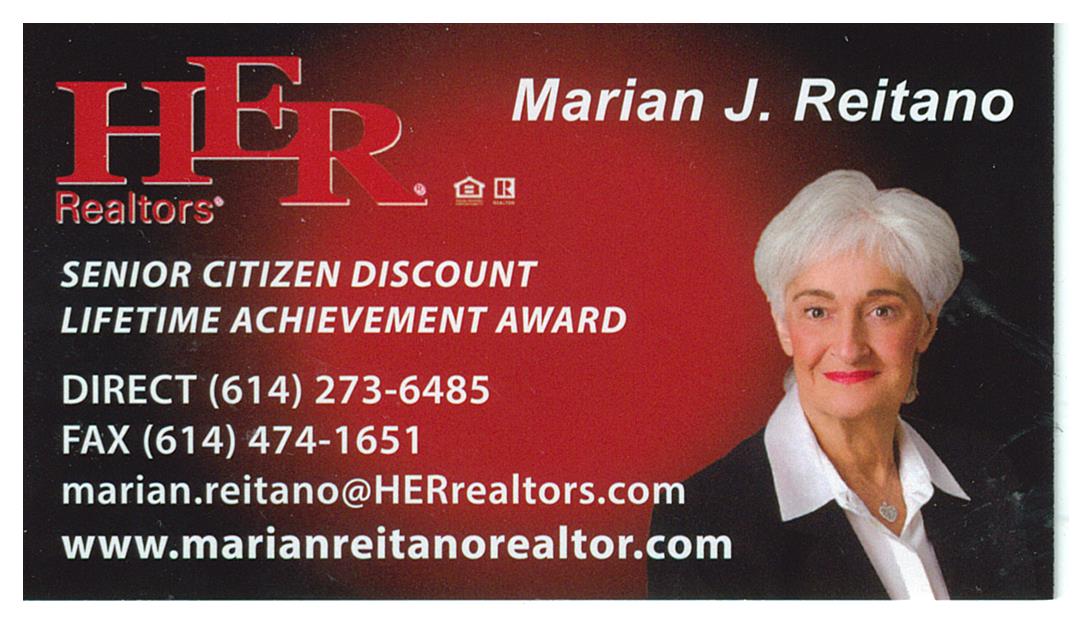 UPCOMING EVENTS  BINGO TUESDAY / DECEMBER 21stWe will be playing Bingo on the 3rd Tuesday of December.   In January we will go back to the 4th Tuesday.   There will be no potluck this month. Please bring a dessert to share.NOODLE MAKINGWe will not be making noodles during the month of December.  We will resume noodle making in 2022.WATERCOLOR CLASS(Free to Members)Every Monday from 1-3 p.m. Join Jenene Warmbier for adventures in watercolor painting at our Center. Jenene is a great teacher.  No previous training, or talent necessary, just the desire to express yourself with “Paints and Brushes.”   You can stop in our office and get a list of supplies you will need for the class. During December, members may work in classroom on their own if instructor is unavailable.STRENGTH CLASS(Free to Members)MONDAYS and/or WEDNESDAYS / 10-11 a.m.Come join us in our strength classes lead by Kelley Deibert. The focus is on building upper and lower body strength, stretching and improving your balance. 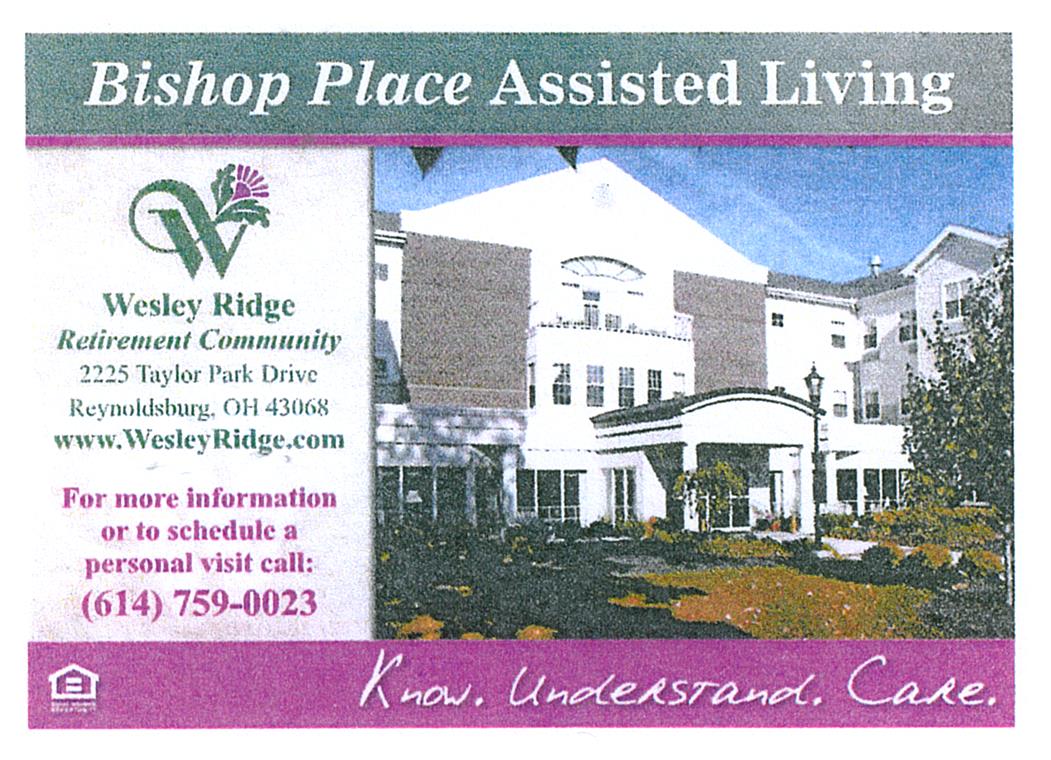 LINE DANCINGThere will be no line dancing classes for the   month of December 2021.  Classes will resume on January 3rd for 12 sessions ending on March 21st. For additional information you can contact our mnm@columbus.rr.comCORNHOLE(Free to Members)EVERY TUESDAY / 11 a.m.We play Cornhole every Tuesday.  On the last Tuesday of each month, we have a tournament with prizes for the winning team.  The winning Team for October was Lynn Connell and Doug Hoek.  Come and join in on all the fun.   If you don’t know how to play, Deana or Doug will be happy to teach you.CRAFT GROUP(Free to Members)EVERY WEDNESDAY / 10 a.m. – noonThe main purpose of our craft group is to offer fun activities for our seniors, but the group also raises money for our Center.  They provide tray favors for two carry out meals that our Center provides for our shut-in members. The most important fundraising activity they participate in is our Breakfast with Santa, which is normally held on the first Saturday of December. Due to Covid, our “Breakfast with Santa” will not be held this year. EUCHREEVERY WEDNESDAY / 12:30 p.m.Come in, join your friends, and play some Euchre. We start playing at 12:30 p.m. The cost is only $2.25, which includes the games and the loner pot. Please be here at least 10 minutes ahead of time to Get signed up so we can start on time at 12:30.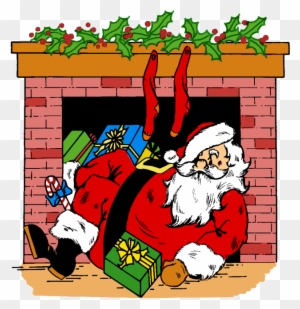 TITLE BOXING(Free to Members)THURSDAY / DECEMBER 2nd, 9th & 16th Maria Manzo from Title Boxing will lead the class at our Center from 9:00 to 9:45 a.m.  Sessions are around the Rock Steady Boxing curriculum which increases the neuroplasticity of the brain to help produce healthy brain cells.  The exercises are designed to improve quality of life, have fun, and get results - all at the same time!  You can purchase a bag and gloves for $25.00 at the class. FRIDAY FITNESS CLASS(Free to Members)EVERY FRIDAY / 9:00 – 9:45 a.m.Sign up starts at 8:30 a.m.    This is a 45 minute Cardio Class. It is a total workout.  Come see the power you have and make great things happen for your health and well-being.  We have plenty of room for you to move and groove to great music with our instructor Marilyn Morgan.SOCIAL EUCHRE(Free to Members)EVERY FRIDAY / 11 a.m.This is a slower paced Euchre game where we can meet and play cards non-competitively.  If you like to play cards for fun, at a relaxed pace and you don’t mind teaching others when needed, then  please join us.   We welcome anyone who wants toplay cards.GAME ROOM(Free to Members)Our Game Room is open all day, Monday through Friday.  We have a shuffleboard table and a dart board.  No need to call ahead, just come and enjoy.OUR LIBRARY(Free to Members)We have videos, puzzles and a large selection of books for our members to choose from.  Come check our cozy library.FOOD PANTRY FOR ANIMALSIf you know of anyone struggling financially to feed their pet companions, please have them call     (614) 966-1777.  Tricia Gerencser would like to thank everyone for the generous donations she has already received. LIONS CLUB - RECYCLE FOR SIGHTThe Lions Club has a Recycle for Sight box in our Center’s library. You can donate your old eyeglasses there.  The glasses are used in Third World Nations where eye care is practically non-existent. The glasses can’t be given away in the U.S. because it is illegal to give away a prescription that was meant for someone else.  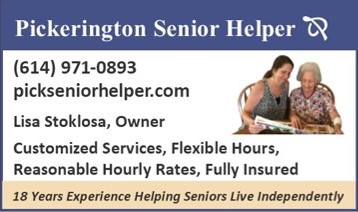 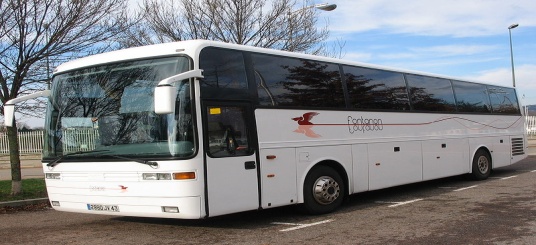 TRIPS FOR 2022 ISLANDS OF NEW ENGLANDAUGUST 12 – 19, 2022HIGHLIGHTS:Providence, Newport, choice of options on tour, lobster dinner, Block Island, Cranberry Bog, Plymouth Rock, Cape Cod, Martha’s Vineyard, Provincetown, Hyannis, and Nantucket. Save $100 if booked before February 12th.  Cost: Single $4,049 - Double $3,249 - Triple $3,219.   Flyer available in our office. DAY 1 - Our tour opens in Providence, the capital               of Rhode Island.DAY 2 -  Providence - NewportDay 3 -   Providence - Block IslandDay 4 -   Providence - Plymouth, Massachusetts –               Cape CodDay 5 -  Cape Cod - Martha’s VineyardDay 6 -  Cape Cod - ProvidenceDay 7 -  Cape Cod – Hyannis - NantucketDay 8  -  Cape Cod – Our Tour Ends LACOMEDIA DINNER THEATRE – GODSPELLWEDNESDAY, FEBRUARY 10thGodspell is a perennial audience favorite, based on the gospel according to St. Matthew, telling the well-known parables with comedy, improvisation and theatre games.  It features the international hit “Day by Day.”  Godspell has an electric blend of songs, ranging from pop to vaudeville. By turns hilarious and moving, Godspell is a solid gold hit from the Off-Broadway season of 1971.  Sign up starts on Monday, January 10, 2022. UPCOMING TRIPS IN PLANNING STAGESCASINO TRIPJanuaryOvernight trip to Wheeling Island, West Virginia. SCIOTO DOWNSAs soon as they start allowing buses again.SNOOTY FOXIn March and SeptemberLACOMEDIA DINNER THEATRE – THE MUSIC MANAprilFast-talking traveling salesman, Harold Hill, cons the people of River City, Iowa, into buying instruments and uniforms for a boys’ band.MACKINAC ISLAND, MICHIGANDate to be determinedAMISH DAY TRIPDate to be determined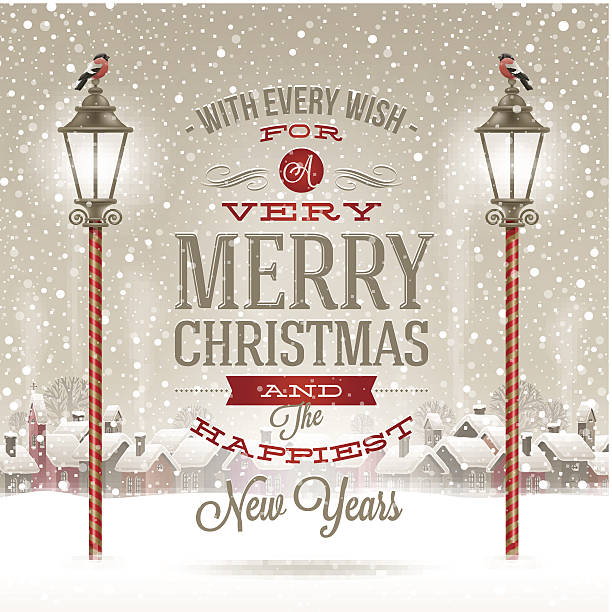 FROM DEANA 😊REMEMBERING EVERYONE WITHWARMEST WISHES ON THEIR BIRTHDAY!!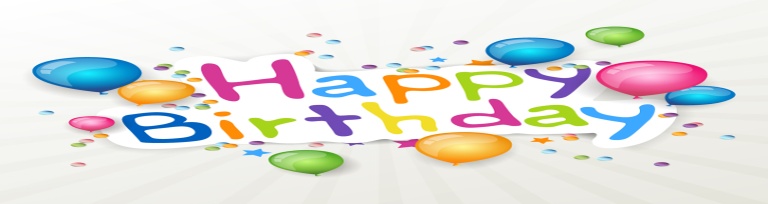 (1) Diane Marshall, Susan Van Kannel;  (2) Carolyn Freshour, Richard Schwab, Kimberly Woods; (3) Dick Jolley, Linda O’Connor;  (4) Berthe Heitmeyer, David Tuller; (6) Donna Bancroft, Garry Frazier;    (7) Judy Bryant, Sue Cullen; (8) Mike Gohr, Nancy Jolley, Kathryn Williams,  Sue Yates;  (9) Keith Dement, Kathryn Jarrell, Olive McClurg, Debbie Shaffer; (10) Karen Weber; (11) C. Michael Cloud,    Linda Lott, Ruth Sigmund; (13) Karen Edwards, Cheryl Kilroy; (14) Jay Dawson, Mark Killian, Harry Nihiser, Roger Ratliff, Barbara Smith; (15) Jayne Brobeck, Marilyn Clinger, Leslee Dixon, Pamela Lilley, Cynthia Losey, Linda Osborn; (16) Dan Cox, Anna Logan, Rumi Prince, Michaelene Vincent;                 (17) Elaine Hart; (18) Loretta Frazier, Bonnie Geiser, Shirley Jacobs, Mary Jane Metcalf;  (19) Evelyn Miller, Neva Nameth, Marie Percy, M. Joyce Steinbrink, Cathy Trimmer; (20) Mary Lou Palmer,       Cookie Stanski;  (21) Jackie Hiles,  Kim Houf, Ruby Jackson, Rebecca McEvoy;  (22) Joanie Allbaugh, Patricia Falls, Bob Koch, Janet Paskievitch,         Carol Yurt; (23) Paul Reiner, Marian Sies; (24) Sherry Clark, Ray Creamer, Rick Rosemeier; (25) John Dodson, Patricia Routte, Robert Wilson;  (26) Craig Kidwell, Ray Knight;  (29) Richard Anderson, Janis Frame; (30) Martha Beyer-Cox, Ed Bryant, Carolyn Harris, Larry Van Orman, Jon Wolfe;  (31) Rose Curts.  IN LOVING MEMORY OFJerry BerryJanet Connell’s brother, TomNancy Jolley’s fatherTom LeggEd TurleyMEMBERS KNOWN ILLPat Billingham   -   StrokeMyrtle Boggs     -   Gallbladder surgeryRuth Plaugher   -   Paralyzed, BedriddenMERRY CHRISTMASI would like to wish you all a Merry Christmas and a Happy New Year!!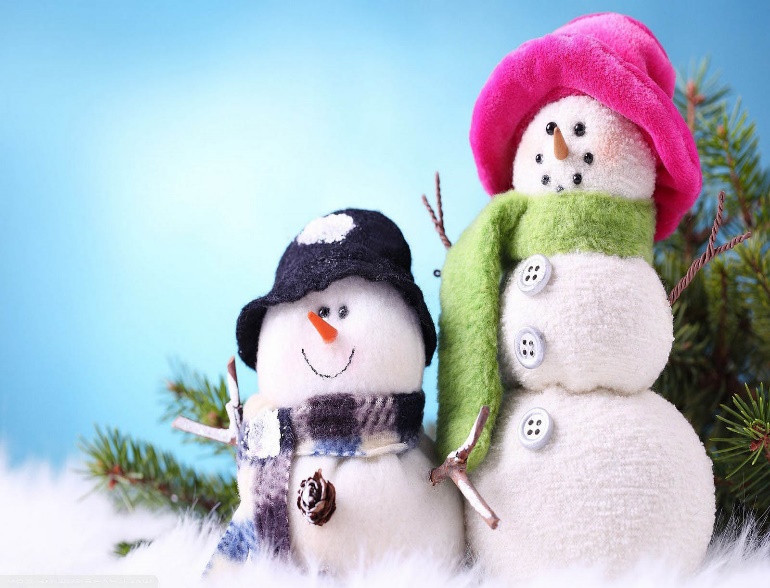 Follow us on Facebook at:
Pickerington Senior Citizens Center